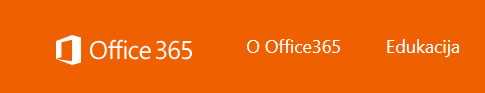 Office 365 za škole je usluga koja omogućuje obrazovnim institucijama i njenim zaposlenicima, učiteljima, nastavnicima i učenicima besplatan pristup Office 365 alatima sa AAI@EDU korisničkim računom. AAI@EDU je Autentikacijska i autorizacijska infrastruktura znanosti i visokog obrazovanja u Republici Hrvatskoj (AAI@EduHr) je infrastrukturni, posrednički sustav čija je temeljna zadaća omogućiti sigurno, pouzdano i efikasno upravljanje elektroničkim identitetima te njihovu uporabu za pristup mrežnim i mrežom dostupnim resursima (Loomen, e -Dnevnik, itd.) Rad u oblaku je budućnost informatike. Već danas se online nudi mnoštvo aplikacija za čije korištenje je dovoljan samo bilo koji web preglednik. Primjer – obrada fotografija www.photopea.comhttps://pixlr.com/editor/Nudi se besplatna instalacija Office-a 365 na 5 računala po korisniku --> usluga na slici: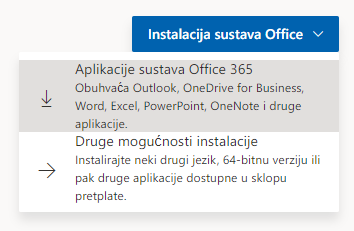 Verzija Office 16 sa svim aplikacijama vam se nudi da je instalirate kod kuće.Pokazati Office 16 na školskim računalima.Drugi dio ponude je potpuno nezavisni Office u oblaku koji se pokreće sa bilo kojeg računala spojenog na Internet. Sve Office aplikacije se izvršavaju u web pregledniku i spremaju na virtualni tvrdi disk One Drive. Više nema veze koji laptop ste uzeli u zbornici jer sve vaše stvari se nalaze spremljene na jednom mjestu. Sada imate na raspolaganju dva Office-a: jedan na računalu MS Office 10drugi u oblaku.Ako ništa drugo, svako jutro više ne bismo morali pretraživati džepove i torbice da provjerimo jesmo li sa sobom na posao ponijeli i naše memorijske ključiće.Kod kuće napišete nastavne sadržaje i pomoću sustava One Drive iste otvarate u školi bez posrednika. Povlačite već napisane dokumente i prezentacije sa kućnog računala na OneDrive i koristite gdje želite.Kako to izgleda?Pošto se One Drive sustav ponekad dosta dugo postavlja na servere pokrenimo ga i onda učitajmo web sjedište naše škole. Pripremili smo nekoliko opsežnih prezentacija koje ćete si prebaciti na One Drive za daljnji rad.Dugo se postavlja jer nudi čak 1TB prostora na serveru za vaše podatke svakom korisniku.😃   Spremimo sadržaje sa naše web stranice škole u mapu na radnoj površini koju nazovimo Office 365 za škole.Dok čekamo One Drive prezentirati ćemo Word OnlineWord Online mala vježba Šegrt HlapićWord online snima odmah sve što radite na One Drive.Obavezno postavljanje provjere pravopisa na Croatian: Review --> Spelling.Predstavljam word koji je na engleskom jeziku ali se pristupa sa bilo kojeg računala koje ima pristup internetu.Word online odmah sprema na One Drive, ipak ćete word najviše koristiti.Zumiranje se ne radi Ctrl+kotačić miša nego Wiev.Zatvaranje aplikacije - klik na X.Objasniti File --> Save As padajući izbornik, word online automatski odmah sprema dokument, Ime dokumenta se upisuje na naslovnu traku.Prezentacija programa One Note – Stvaranje bilješki tipkanjem, crtanjem ili pisanjem.Pogledajte na internetu slike kako i zašto se koristi One Note.One note Wiew --> Navigation panes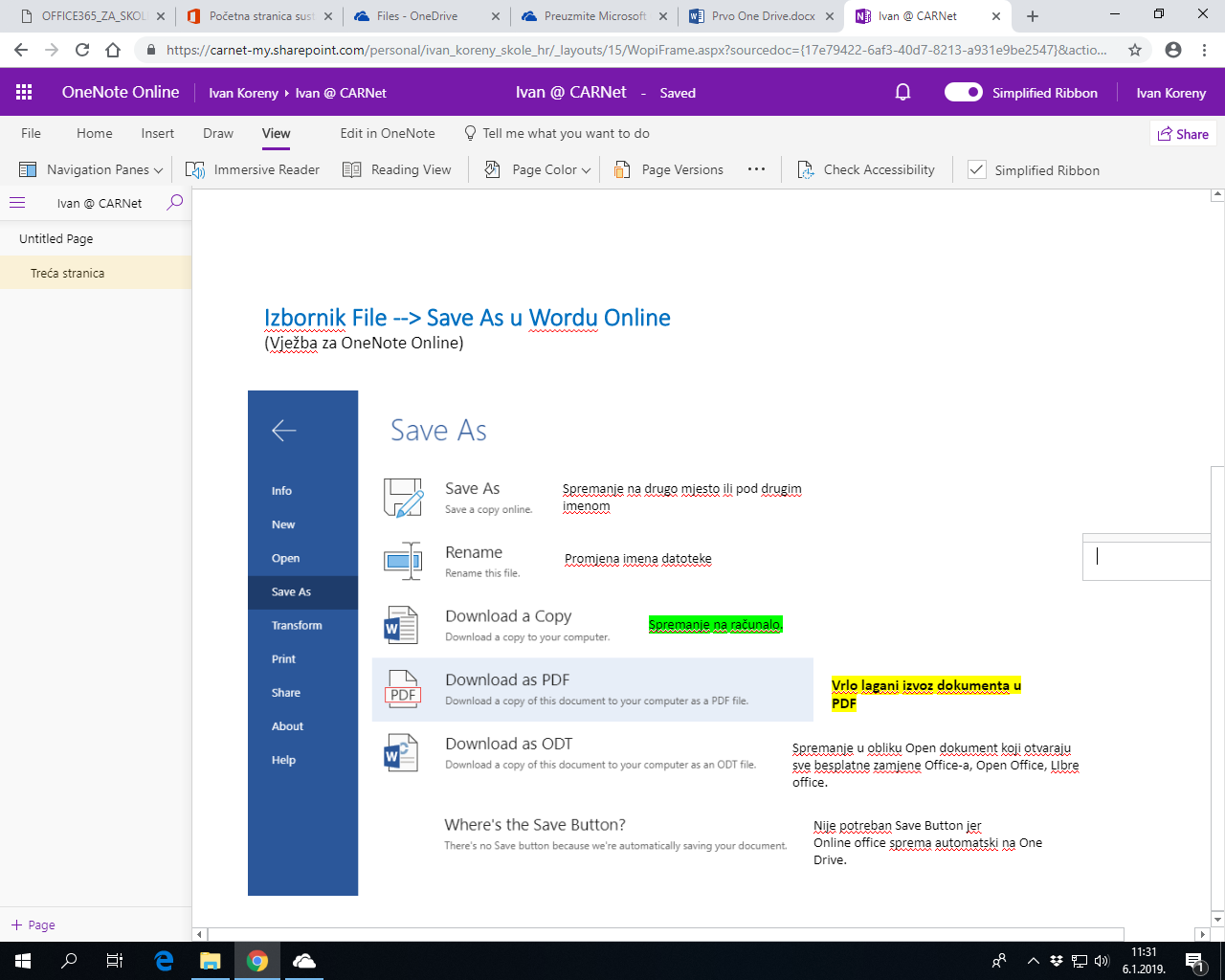 Korištenjem Office 365 Online imate mogućnost koristiti dvije verzije Office-a na svojim školskim laptopima i datoteke spremati sa bilo kojeg mjesta I otvarati ih u školi. Ne morate više nositi sa sobom USB memory stickove ili memorijske ključiće